What’s the time?Wie spät ist es?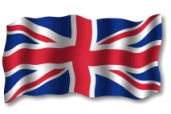 It’s four o’clock.Es ist vier Uhr.It’s five (minutes) past four.Es ist fünf (Minuten) nach vier.It’s (a) quarter past four.Es ist Viertel nach vier.It’s twenty (minutes) past four.Es ist zwanzig (Minuten) nach vier.It’s half past four.Es ist halb fünf.It’s twenty (minutes) to five.Es ist zwanzig (Minuten) vor fünf.It’s (a) quarter to five.Es ist viertel vor fünf.It’s ten (minutes) to five.Es ist zehn (Minuten) vor fünf.the clockdie Uhrin the morningam Morgenin the afternoonam Nachmittagin the eveningam Abendat nightin der Nachtthe watchdie Armbanduhra weekeine Wochethe monthder Monatthe yeardas Jahrthe dayder Tag1st Januaryder erste  Januar2nd Februaryder zweite Februar3rd Marchder dritte März4th Aprilder vierte April5th Mayder fünfte Mai6th Juneder sechste Juni7th Julyder siebte Juli8th Augustder achte August9th Septemberder neunte September10th Octoberder zehnte Oktober11th Novemberder elfte November12th Decemberder zwölfte DezembermidnightMitternachtmiddayMittagam„vor dem Vormittag“(0:00 bis 12:00 Uhr)pm„nach dem Mittag“(12:00 bis 0:00 Uhrbeforevorafternach10:15 am10 Uhr 15 morgens (vormittags)6:30 pm6 Uhr 30abendsMy birthday is on the 18th March.Ich habe am 18. März Geburtstag.MondayMontagTuesdayDienstagWednesdayMittwochThursdayDonnerstagFridayFreitagSaturdaySamstagSundaySonntagFrom 8:05 to 11:35, I am in school.Von 8 Uhr 5 bis elf Uhr 35 bin ich in der Schule.